Witamy 09.04.2021, jeżeli nie możecie wydrukować materiałów dajcie nam znać a my przygotujemy je dla Was do odbioru w przedszkolu.Temat tygodnia: Wiosna na wsiTemat dnia: Odszyfrowujemy nazwy zwierzątCele główne:− rozwijanie logicznego myślenia− rozwijanie sprawności fizycznejCele operacyjne:Dziecko:− odszyfrowuje wyrazy – nazwy zwierząt− aktywnie uczestniczy w ćwiczeniachZabawa słuchowo-ruchowa „Ręce w górę”Dzieci wykonują ruchy zgodnie z tekstem. Zabawę można powtórzyć kilkakrotnie tak aby dziecko zapamiętało tekstRęce w dole, ręce w górze,Rysujemy koło duże,Skok do góry, ręce w bok,Teraz w przód zrób jeden krok,Skok do tyłu, skok na jednej nodze,Teraz usiądź na podłodze.Monika Sobkowiak, Jak wspierać rozwój przedszkolakaZabawa „Jakie jest zwierzę?” Rodzic pyta: Jaki (jaka) jest…? – podając nazwę zwierzęcia, a dzieci wymyślają określenia. Np. Jaka jest kura? (mała, głośna…) Jaki jest kogut? (szybki, głośny…) Jaka jest kaczka? (spokojna, powolna…) Jaka jest krowa? (duża, łagodna, spokojna…) Jaki jest koń? (duży, szybki, groźny…)Karta pracy - rozszyfruj wyrazy. Wpisz odpowiednie litery, aby dowiedzieć się co to za zwierzę.Karta pracy cz.3, s.96 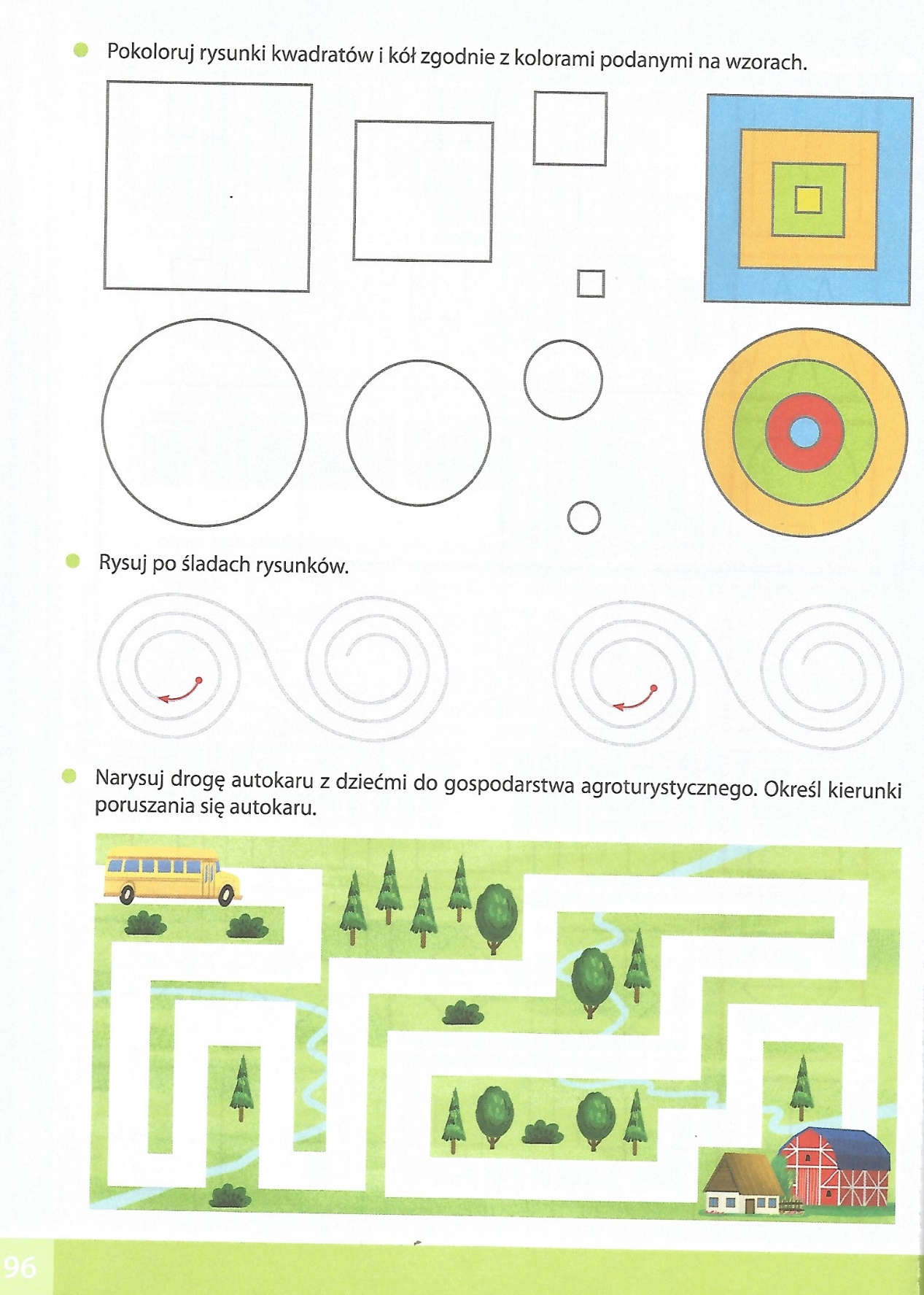 Miłej pracy!KWGUŃORCAT